РЕШЕНИЕРассмотрев проект решения о внесении изменений в Решение Городской Думы Петропавловск-Камчатского городского округа от 22.12.2015 № 375-нд 
«О стратегическом планировании в Петропавловск-Камчатском городском округе», внесенный исполняющим полномочия Главы Петропавловск-Камчатского городского округа Ивановой Ю.Н., в соответствии со статьей 28 Устава Петропавловск-Камчатского городского округа Городская Дума Петропавловск-Камчатского городского округаРЕШИЛА:1. Принять Решение о внесении изменений в Решение Городской Думы Петропавловск-Камчатского городского округа от 22.12.2015 № 375-нд 
«О стратегическом планировании в Петропавловск-Камчатском городском округе».2. Направить принятое Решение исполняющему полномочия Главы Петропавловск-Камчатского городского округа для подписания и обнародования.РЕШЕНИЕот 30.10.2020 № 301-ндО внесении изменений в Решение Городской Думы Петропавловск-Камчатского городского округа от 22.12.2015 № 375-нд «О стратегическом планировании в Петропавловск-Камчатском городском округе»Принято Городской Думой Петропавловск-Камчатского городского округа(решение от 28.10.2020 № 759-р)1. Абзац десятый статьи 4 изложить в следующей редакции:«- прогноз социально-экономического развития городского округа на среднесрочный и долгосрочный периоды;».2. Пункт 1 части 3 статьи 5 изложить в следующей редакции:«1) прогноз социально-экономического развития городского округа - документ стратегического планирования, содержащий систему научно обоснованных представлений о внешних и внутренних условиях, направлениях и об ожидаемых результатах социально-экономического развития городского округа на среднесрочный и долгосрочный периоды;».3. Настоящее Решение вступает в силу после дня его официального опубликования.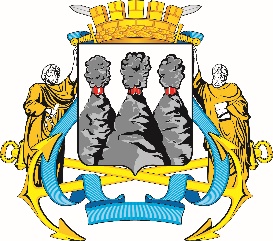 ГОРОДСКАЯ ДУМАПЕТРОПАВЛОВСК-КАМЧАТСКОГО ГОРОДСКОГО ОКРУГАот 28.10.2020 № 759-р32-я сессияг.Петропавловск-КамчатскийО принятии решения о внесении изменений в Решение Городской Думы Петропавловск-Камчатского городского округа от 22.12.2015 
№ 375-нд «О стратегическом планировании в Петропавловск-Камчатском городском округе»Председатель Городской Думы Петропавловск-Камчатского городского округа Г.В. МонаховаГОРОДСКАЯ ДУМАПЕТРОПАВЛОВСК-КАМЧАТСКОГО ГОРОДСКОГО ОКРУГАИсполняющий полномочия ГлавыПетропавловск-Камчатскогогородского округаЮ.Н. Иванова